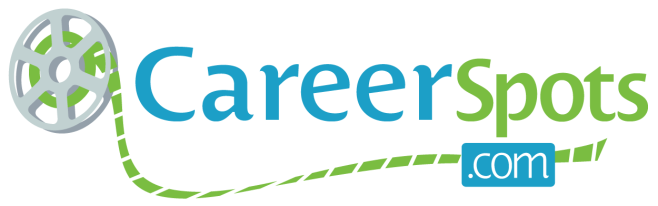 Quick Tips: Career Center BenefitsBASIC TIPS:Map it out. College career centers help students at every stage of the game from incoming freshmen to graduating seniors and beyond. The sooner you use your career center, the better prepared you will be for your job and/or internship/co-op search. Counselors can help you create a career plan instead of a last-minute job search scramble.Do your research. A career center won’t place you in a job, but it will offer you a vast array of resources to help you find your way. Explore what you can do with your major, research your field, and investigate individual companies and graduate schools.Take advantage of one-on-one counseling. Career counselors can help you with assessment tools, self-evaluation, research, resume writing and review, cover letters, interviewing skills (such as mock interviews), and much more. They can help you optimize your job search by helping you perfect the skills that you will need to find a job.Career centers help students find internships, co-ops, externships, job shadows, summer jobs, full-time jobs, and careers. Many have job and internship databases students can access. They also bring in company recruiters through career fairs and on-campus interview programs.Connect with alumni. Career centers bring in alumni and other speakers to expose students to a variety of careers. They can also help you network with alumni which can be a powerful tool for finding a job.Attend career center workshops on numerous topics that are held throughout the school year. These seminars cover topics like resume writing, interviewing, meal etiquette, and much more.Practice your interview skills. Career centers offer interview workshops and mock interviews. Some videotape students during a simulated interview and offer feedback. These critiques help students learn how to become better at interviewing, so they will feel more comfortable during a real interview.